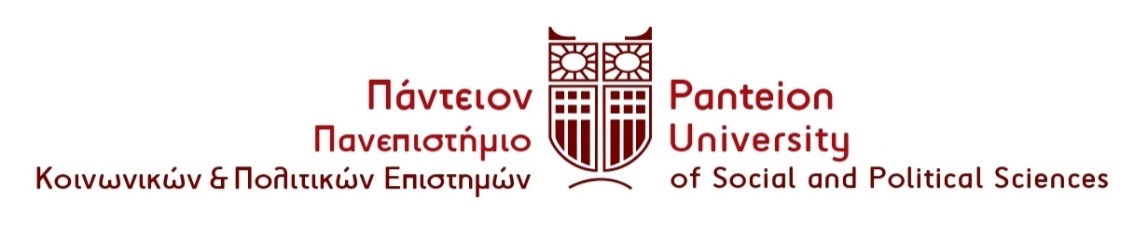 ΔΙΕΥΘΥΝΣΗ ΜΗΧΑΝΟΡΓΑΝΣΗΣ - ΤΜΗΜΑ ΜΕΛΕΤΗΣ ΚΑΙ ΣΧΕΔΙΑΣΜΟΥΣκοπός : ..........................................................................................................................................................Ο/Η  ΑΙΤΩΝ/ΟΥΣΑΦΟΡΜΑ ΑΙΤΗΣΗΣ ΓΙΑ ΤΗΛΕΔΙΑΣΚΕΨΗΤΜΗΜΑ ...............................................................ΤΜΗΜΑ ...............................................................ΤΜΗΜΑ ...............................................................ΤΜΗΜΑ ...............................................................ΗΜΕΡΟΜΗΝΙΑΗΜΕΡΑΑΠΟ ΩΡΑΕΩΣ ΩΡΑΠΙΝΑΚΑΣ ΣΥΜΜΕΤΕΧΟΝΤΩΝ ΣΤΗΝ ΤΗΛΕΔΙΑΣΚΕΨΗ ΠΙΝΑΚΑΣ ΣΥΜΜΕΤΕΧΟΝΤΩΝ ΣΤΗΝ ΤΗΛΕΔΙΑΣΚΕΨΗ ΠΙΝΑΚΑΣ ΣΥΜΜΕΤΕΧΟΝΤΩΝ ΣΤΗΝ ΤΗΛΕΔΙΑΣΚΕΨΗ ΠΙΝΑΚΑΣ ΣΥΜΜΕΤΕΧΟΝΤΩΝ ΣΤΗΝ ΤΗΛΕΔΙΑΣΚΕΨΗ ΙΔΙΟΤΗΤΑ - ΙΔΡΥΜΑ(Προαιρετικό)ΟΝΟΜΑΤΕΠΩΝΥΜΟe-MailΤΗΛΕΦΩΝΟ        (Προαιρετικό)